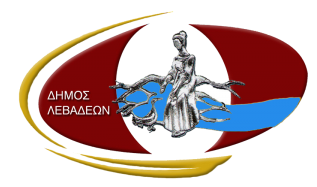 Α. ΣΤΟΙΧΕΙΑ ΑΙΤΟΥΝΤΟΣΌνομα: _____________________________________Επώνυμο: ___________________________________Δ/νση κατοικίας: ______________________________Δήμος: ______________________________________Δημοτικό Διαμέρισμα: __________________________Τηλέφωνο επικοινωνίας: ________________________Γ. Συνημμένα δικαιολογητικά:Πιστοποιητικό Οικογενειακής ΚατάστασηςΒεβαίωση ΙατρούΒεβαίωση Εργοδότη Γονέων ή Δελτίο ανεργίας σε ισχύ ή κάθε άλλο νόμιμο αποδεικτικό εργασιακής κατάστασης γονέωνΕκκαθαριστικό Σημείωμα εφορίας τελευταίου έτουςΑντίγραφο Αδείας Παραμονής για αλλοδαπούς γονείς       Ονοματεπώνυμο αιτούντα ____________________________________       _ _ /_ _ /2 0 _ _                                                                                       ΥπογραφήΤα  υποβληθέντα στοιχεία  τυγχάνουν επεξεργασίας σύμφωνα με το ισχύον θεσμικό πλαίσιο (Γενικός Κανονισμός 679/2016 ΕΕ) και την κείμενη νομοθεσία Ν.4624/2019,  με σκοπό τη διεκπεραίωση του αιτήματός σας  και τηρούνται για το απαιτούμενο από τη νομοθεσία χρονικό διάστημα. Τα στοιχεία σας φυλάσσονται σε ηλεκτρονικό και φυσικό αρχείο το οποίο κατά περίπτωση μπορεί να διατεθεί και σε άλλες αρμόδιες υπηρεσίες εντός ή εκτός του οργανισμού οι οποίες εμπλέκονται στη διεκπεραίωση του αιτήματός σας βάσει νομοθεσίας.Β. ΣΤΟΙΧΕΙΑ ΓΟΝΕΩΝΜΗΤΕΡΑ ΠΑΤΕΡΑΣΌνομα:Επώνυμο:Πατρώνυμο:ΑΔΤ ή Αρ. Διαβατηρίου:Αρ. Άδειας Διαμονής:Κάτοικος Δήμου:Διεύθυνση:Εργασιακή Κατάσταση/Επάγγελμα:Τηλέφωνο Οικίας:Τηλέφωνο Κινητό:E-mail:ΛΟΙΠΑ ΣΤΟΙΧΕΙΑΛΟΙΠΑ ΣΤΟΙΧΕΙΑΛΟΙΠΑ ΣΤΟΙΧΕΙΑΕντοπιότητα (δημότης ή μόνο κάτοικος)Αριθμός ανήλικων τέκνωνΓονική μέριμναΕπιμέλειαΑναπηρία άνω του 67%Εγγεγραμμένο άλλο τέκνο στον παιδικό σταθμό